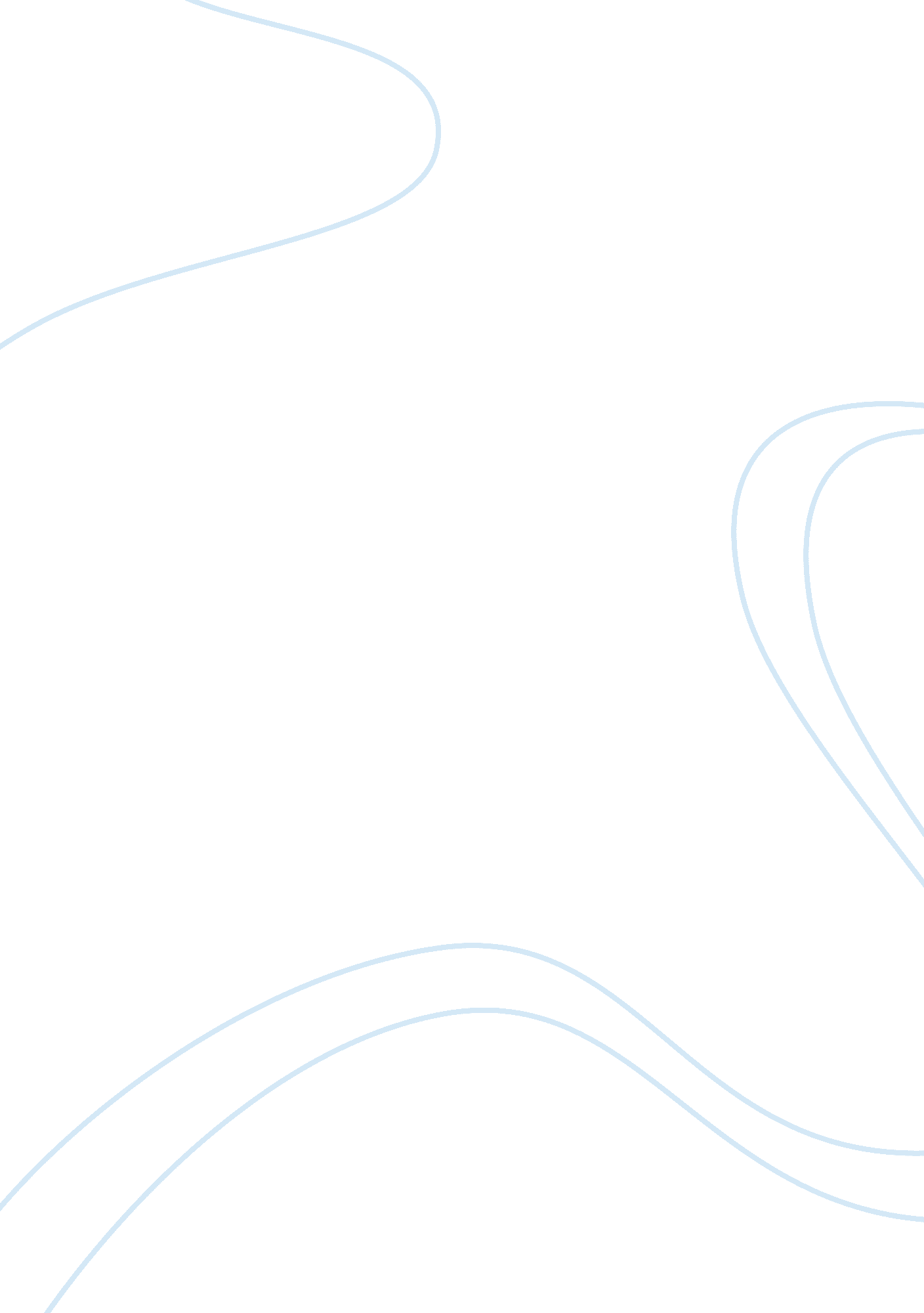 Paradigm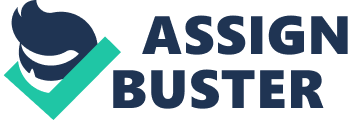 Discussion for the research paradigm Input: Having the information that collagen was abundant protein in vertebrates people are used to extract collagen from mammals. But due to negative effects of collagen from mammals, fish skin serves as another option because it also contains collagen. It is much safer for it's being said that marine collagen are not associated with the risk of bovine sponsoring encephalopathy (BBS) outbreaks which is common in pig, cow or any mammals' skins and bones. In extraction of collagen we can be able to produce two kinds of collagen where they only differ in solvent used in the process. Acid soluble collagen was extracted with acetic acid while pepsin soluble collagen are dissolved in pepsin. The researchers are to use apparatuses like freezer on the study because a cold environment is needed for the storage of the skin to maintain its properties. Another are centrifuge and pH meter. For testing purposes the use of Amino acid analyses, SD-polysaccharide gel electrophoresis, and differential scanning calorimeter (DOC) is to be followed. Process: It is indicated in the diagram on how we can be able to extract our collagen from Janitor fish skins and what tests are needed to determine the properties of the 